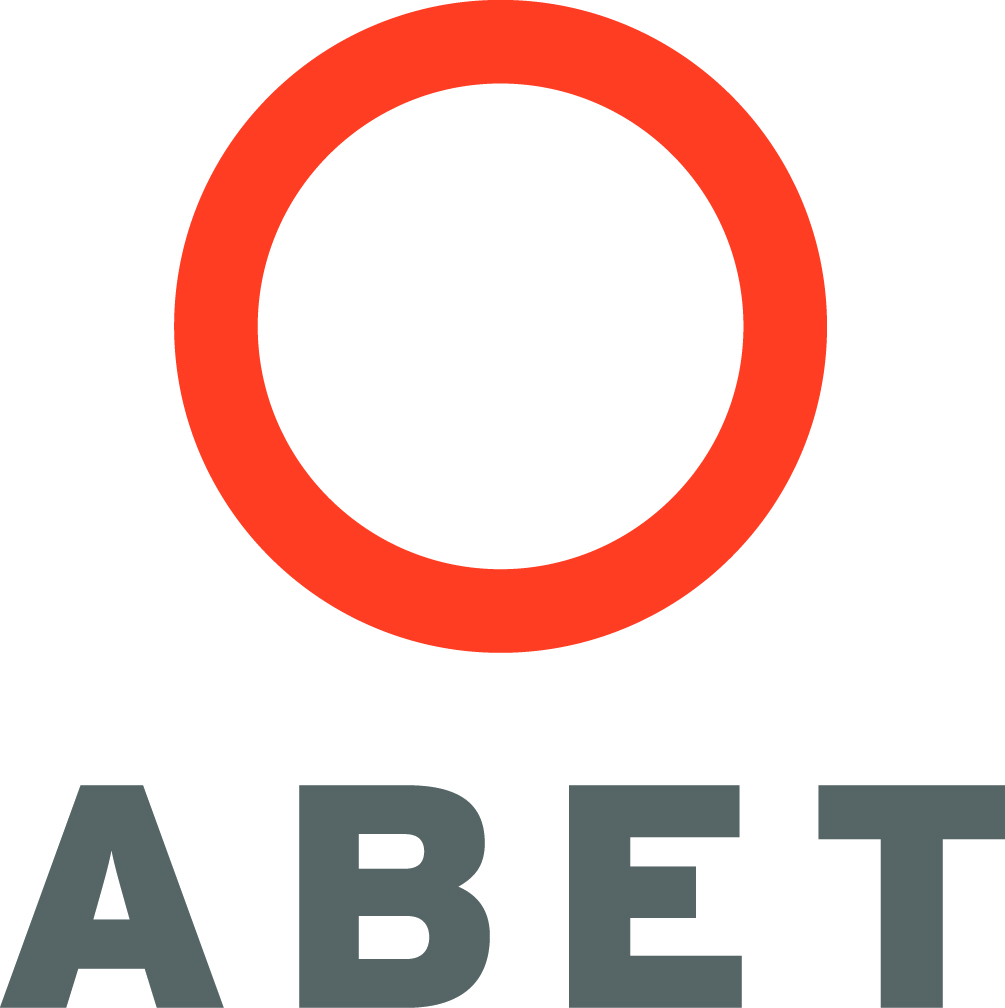 ABET QUESTIONNAIRE:A TEMPLATE FOR ETAC INTERIM REPORTS2024-2025 Review CycleENGINEERING TECHNOLOGY ACCREDITATION COMMISSIONABET415 N. Charles St.Baltimore, MD 21201Phone: 410-347-7700Email: etac@abet.orgWebsite: http://www.abet.orgIntroductionA program submits an Interim Report detailing progress made on remaining shortcomings from a previous ETAC review that resulted in an accreditation action of Interim Review (IR), Interim Visit (IV), Show Cause Report (SCR), or Show Cause Visit (SCV). The program can chose either to use the criteria that was in effect at the time of the last General Review, or the criteria that is in effect for the current review cycle. All programs need to be in compliance with the latest Accreditation Policy and Procedure Manual (link: APPM or https://www.abet.org/accreditation/accreditation-criteria/).An Interim Report is a focused report addressing only remaining shortcomings identified in the program’s previous review final statement from the ETAC. Please note a separate report is required for each program even if identical shortcomings were written for two or more programs (since different programs may have taken different actions).Requirements and PreparationThe program name used on the cover of the Interim Report must be identical to that used in the institutional publications, on the ABET Request for Evaluation (RFE), and on the transcripts of graduates. This will ensure the program is correctly identified in ABET records and graduates can be correctly identified as graduating from an accredited program. This document, the Interim Report Questionnaire, focuses only on the shortcomings identified during the previous review. While it is important that the overall structure in the Interim Report Questionnaire be retained, it is not necessary to preserve notes or pages of instructions about preparing the Interim Report.A program may use terminology different from that used in the Interim Report Questionnaire or the criteria’s definition section. However, if different terminology is used, it is important the Interim Report provide notes of explanation to clearly link the terminology in the Report to terminology used in the Interim Report Questionnaire or criteria definitions.If previous findings stem from Criterion 5 or 6, the Interim Report may use associated tables found in the Self-Study Questionnaire (ETAC Document T002), e.g., Table 5.1. The format of any of these tables may be modified to present the information more clearly for the program. When this is done, it is suggested that a brief explanatory footnote be included about what was modified and why the table modification was necessary. Rows may be added to or deleted from tables to better accommodate program information.Programs that are making or plan to make other substantial changes such as a program name change, a decision to terminate a program or a program’s accreditation, or other changes during the period of accreditation as identified in APPM I.F, need to complete a Notification of Program Changes (NPC) following the procedures in APPM I.F. A brief summary of these changes and possible impacts to the program should be presented as part of the Interim Report.The educational unit is the administrative unit with academic responsibility for the program(s) being reviewed. For example, if a single program is being reviewed, the educational unit may be a department. If more than one program is being reviewed, the educational unit is the administrative unit(s) responsible for the collective group of programs being reviewed by that Commission.Submission and Distribution of Interim ReportThe Interim Report must be uploaded using the institution’s login to the ABET Accreditation Management System (AMS), using the same login as when filing the request for evaluation or RFE. Do not email the report or mail a hardcopy or data stick, as these will not be accepted.Upload by July 1 of the calendar year of the review:For each program under review, upload one Interim Report as a pdf file via your review tab in the ABET AMS. Use the single document upload option and include all appendices. If more than one program at an institution has an interim review, interim reports may be combined and submitted as one document if the individual reports remain distinct within the file.The Team Chair (and PEVs for IV or SCV actions) will be able to access the Interim Report(s) through the ABET AMS. There will be no need to transmit these materials directly to the review team. Please send an e-mail to accreditation@abet.org  or etac@abet.org if there are any questions.CONFIDENTIALITYAll information supplied is for the confidential use of ABET and its authorized agents. It will not be disclosed without authorization of the institution concerned, except for summary data not identifiable to a specific institution or documents in the public domain.TemplateThe template for the Interim Report begins on the next page.These instruction pages should be deleted before the Interim Report’s submission.ABETInterim Reportfor the<Program Name>at<Institution Name><Location><Date>CONFIDENTIALThe information supplied in this Interim Report is for the confidential use of ABET and its authorized agents. Contents will not be disclosed without authorization of the institution concerned, except for summary data not identifiable to a specific institution.Program Interim ReportForETAC of ABETContact InformationList name, title, telephone number, and e-mail address for the primary pre-visit contact person for the program. This can be important if the program contact is different from the institutional contacts shown in the RFE.Deficiencies, Weaknesses and Concerns from Previous Evaluation(s) and the Actions Taken to Address ThemAddress each deficiency, weakness, and concern separately. For each shortcoming, quote the text from the previous ETAC Final Statement—including any 30-day due process updates and status details. Address the shortcomings in the order listed in that Final Statement. If a shortcoming was noted as resolved in that statement, it should not be addressed in the interim report.Describe the actions taken to resolve the shortcoming and include effective dates of any actions. When applicable, supplemental evidence should be provided in an appendix to demonstrate the program complies with the relevant criterion, policy, or procedure. Often this additional material may be meeting minutes, any documented processes that were revised, samples of assessed student work, evaluations of assessment data, continuous improvement actions taken based on evaluated assessment data, or other decision-making evidence, as well as other factual evidence related to the shortcoming’s resolution.Provide current enrollment and graduation data, see example provided in appendix.Additional Evidence to Be Provided During the Visit (only for IV and SCV reviews)Describe additional evidence to be provided during the visit portion of the review.Submission Attesting to ComplianceOnly the Dean or Dean’s Delegate can electronically submit the Interim Report. ABET considers the on-line submission as equivalent to an electronic signature of compliance attesting to the fact that the program conducted an honest assessment of compliance and has provided a complete and accurate disclosure of timely information regarding compliance with ABET’s Criteria for Accrediting Engineering Technology Programs to include the General Criteria, any applicable Program Criteria, and the ABET Accreditation Policy and Procedure Manual.APPENDIXComplete the following table for the program undergoing evaluation.Table A-1. Program Enrollment and Degree DataName of ProgramProvide official fall term enrollment (head count) and number of degrees awarded for the current and the preceding two academic years. The "current" year means the academic year preceding the review. FT= full timePT= part timeAcademic YearAcademic YearEnrollment YearEnrollment YearEnrollment YearEnrollment YearEnrollment YearTotalEnrollmentTotalGraduatesAcademic YearAcademic Year1st2nd3rd4th5thTotalEnrollmentTotalGraduatesCurrent20XX-XYFTYear20XX-XYPT1FTPT2FTPT